                                                             HOTARAREprivind aprobare modificare regulament de organizare si functionare al Serviciului Public Comunitar Local de Evidenta a Persoanelor BistretConsiliul Local al comunei Bistreţ, judeţul Dolj, întrunit în şedinţă ordinara, azi 27.04.2023 Avand in vedere :de nota de fundamentare  a primarului comunei Bistret nr.2268 / 20.04.2023, precum   şi de raportul  nr.2270/20.04.2023 din cadrul compartimentului de specialitateÎn baza prevederilor O.G. nr. 84/2001 privind înfiinţarea, organizarea  şi funcţionarea serviciilor publice comunitare de evidentă a persoanelor, cu modificările şi completările ulterioare, ale H.G. nr. 2104/2004 pentru aprobarea Metodologiei privind criteriile de dimensionare a numărului de funcţii din aparatul serviciilor publice comunitare de evidenţă a persoanelor, constituirea patrimoniului şi managementul resurselor umane, financiare şi materiale, cu modificările şi completările ulterioare,În temeiul art. 129 alin. (2) lit. d) și alin. (7) lit. f), art. 136 și art. 196 alin. (1) lit. a) din Ordonanța de urgență a Guvernului nr. 57/2019 privind Codul administrativ, cu modificările și completările ulterioare; HOTĂRĂŞTE:Art. 1. – Se aprobă modificare regulament de organizare si functionare al Serviciului Public Comunitar Local de Evidenta a Persoanelor Bistret, Art.2. Serviciul Public Comunitar  Local de Evidenţă a Persoanelor  Bistret, va aduce la îndeplinire prevederile prezentei hotărâri. Art.3. Prin grija secretarului general, prezenta hotărâre se comunică Instituție Prefectului Dolj, primarului localității Bistret, Serviciului Public Comunitar Local de Evidenţă a Persoanelor  Bistret, Direcției Publice Comunitare de Evidență a Persoanelor Dolj.        Presedinte sedinta        Tila Sofronie Constantin							              Secretar General Uat,							Sandu Andreea-NicoletaNr.48Adoptată în şedinţa ordinara din data de 27.04.2023Cu un număr de _13__ voturi „pentru“ din numărul total de _13_ consilieri în funcţie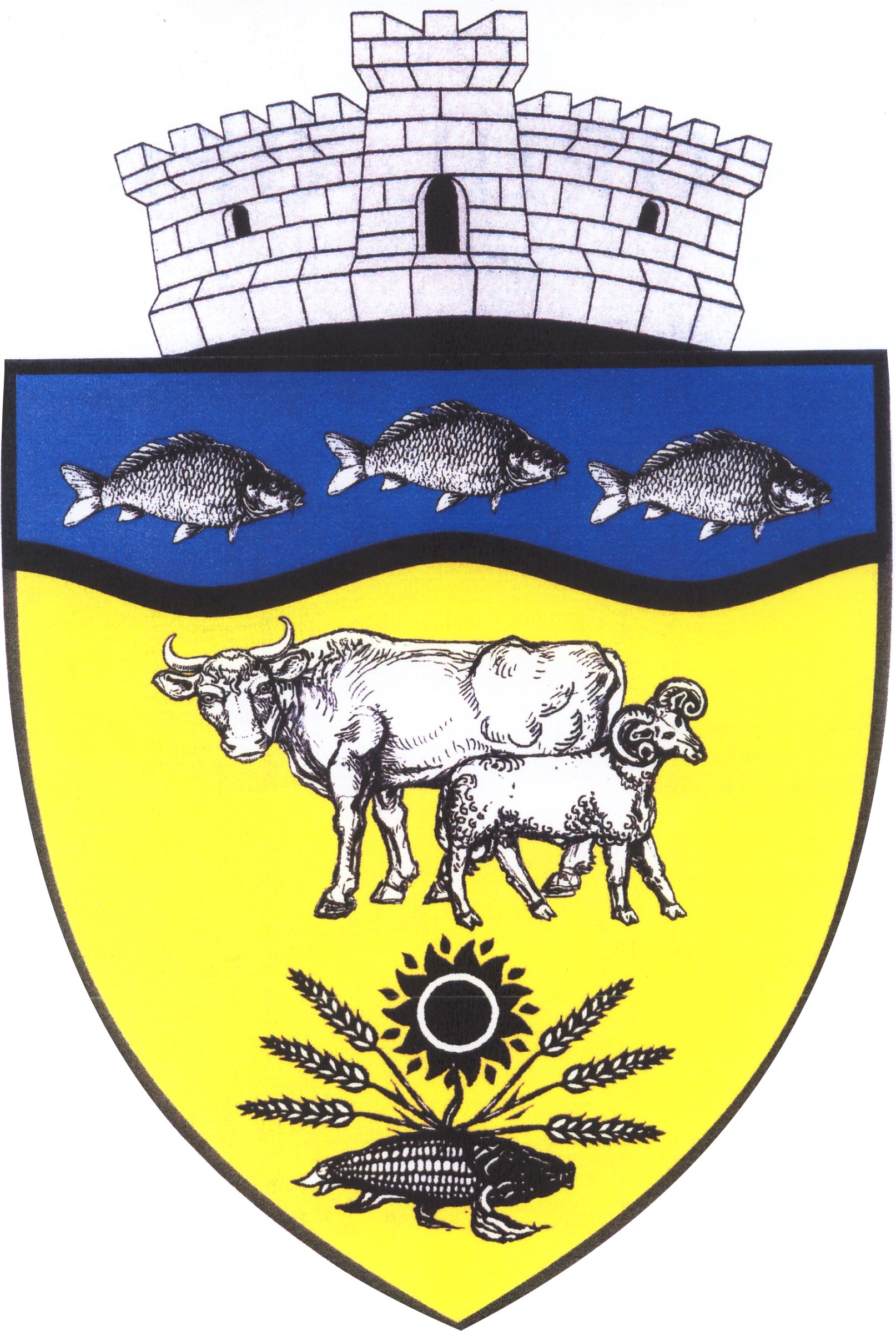 ROMÂNIAJUDEŢUL DOLJCONSILIUL LOCAL BISTRET Tel :0251/355011;Fax:0251/355550 ; e-mail : primariabistret@gmail.com; www.primariabistret.ro